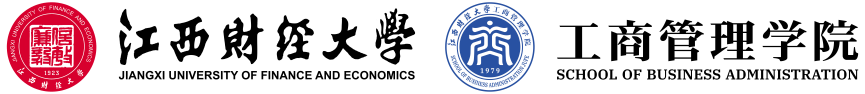 政府采购项目需求方案审查表项目名称：___________________________申购单位：___________________________联系人(电话)：_______________________审查单位：___________________（公章）负 责 人：___________________________审查时间：___________________________江西财经大学印制审查说明一、本采购需求方案审查表是依据《政府采购需求管理办法》（财库【2021】22号）及《江西财经大学招标采购管理办法》（2021年修订）等文件要求设定的。二、限额标准以上即单台件20万元（含）或批量在50万元（含）以上项目，采购需求方案必须由归口管理部门组织审查（论证）确定。审查以论证会方式进行，审查（论证）小组由归口管理部门、资产管理处、招标采购中心、财务处、审计处等职能部门有关人员和技术专家组成，由专家担任组长。限额以下采购需求方案由招标采购中心审查确定。三、采购需求审查分为一般性审查和重点审查。对于审查不通过的，采购需求方案编制单位（申购单位）应当修改有关内容并重新提交审查。四、归口管理部门或招标采购中心应在收到采购需求方案10天内提出采购需求审核（论证）意见，供采购项目立项审批时参考。二、采购需求审查表一般性审查一般性审查一般性审查一般性审查一般性审查一般性审查审查内容审查内容审查内容审查内容审查结果审查结果采购需求是否符合预算管理制度规定采购需求是否符合预算管理制度规定采购需求是否符合预算管理制度规定采购需求是否符合预算管理制度规定是   □否是   □否采购需求是否符合资产管理制度规定采购需求是否符合资产管理制度规定采购需求是否符合资产管理制度规定采购需求是否符合资产管理制度规定□是   □否□是   □否采购需求是否符合财务管理制度规定采购需求是否符合财务管理制度规定采购需求是否符合财务管理制度规定采购需求是否符合财务管理制度规定□是   □否□是   □否审查结论审查结论审查结论审查结论□通过      □不通过□通过      □不通过重点审查重点审查重点审查重点审查重点审查重点审查审查项审查内容审查内容审查内容审查结果审查结果非歧视性审查是否指向特定供应商或特定产品是否指向特定供应商或特定产品是否指向特定供应商或特定产品□是  □否  □不适用□是  □否  □不适用非歧视性审查资格条件设置是否合理资格条件设置是否合理资格条件设置是否合理□是  □否  □不适用□是  □否  □不适用非歧视性审查技术要求是否指向特定的专利、商标、品牌、工艺流程等技术要求是否指向特定的专利、商标、品牌、工艺流程等技术要求是否指向特定的专利、商标、品牌、工艺流程等□是  □否  □不适用□是  □否  □不适用竞争性审查是否确保充分竞争是否确保充分竞争是否确保充分竞争□是  □否  □不适用□是  □否  □不适用采购政策审查进口产品的采购是否必要进口产品的采购是否必要进口产品的采购是否必要□是  □否  □不适用□是  □否  □不适用采购政策审查是否落实支持创新政策要求是否落实支持创新政策要求是否落实支持创新政策要求□是  □否  □不适用□是  □否  □不适用采购政策审查是否落实绿色发展（含节能、环境）政策要求是否落实绿色发展（含节能、环境）政策要求是否落实绿色发展（含节能、环境）政策要求□是  □否  □不适用□是  □否  □不适用采购政策审查是否落实中小企业发展政策要求是否落实中小企业发展政策要求是否落实中小企业发展政策要求□是  □否  □不适用□是  □否  □不适用采购政策审查是否落实其它政府采购政策要求是否落实其它政府采购政策要求是否落实其它政府采购政策要求□是  □否  □不适用□是  □否  □不适用审查结论审查结论审查结论审查结论□通过      □不通过□通过      □不通过审查意见及建议审查意见及建议  经审查，同意以上一般性审查和重点审查结论，采购需求方案可行，建议（如有建议）：□审查人  □组长（签名）：                     时间：        年  月  日  经审查，同意以上一般性审查和重点审查结论，采购需求方案可行，建议（如有建议）：□审查人  □组长（签名）：                     时间：        年  月  日  经审查，同意以上一般性审查和重点审查结论，采购需求方案可行，建议（如有建议）：□审查人  □组长（签名）：                     时间：        年  月  日  经审查，同意以上一般性审查和重点审查结论，采购需求方案可行，建议（如有建议）：□审查人  □组长（签名）：                     时间：        年  月  日专家签名专家签名专家签名专家签名专家签名专家签名姓名姓名工作单位职务/职称职务/职称签  名职能部门职能部门职能部门职能部门职能部门职能部门姓名姓名部门名称职务/职称职务/职称签  名归口管理部门财务处审计处招标采购中心资产处审查（组织）单位确认意见审查（组织）单位确认意见 负责人（签名）：             单位（公章）：                            时间：       年  月  日 负责人（签名）：             单位（公章）：                            时间：       年  月  日 负责人（签名）：             单位（公章）：                            时间：       年  月  日 负责人（签名）：             单位（公章）：                            时间：       年  月  日